Штампосварные тройники
Пример условного обозначения тройника штампосварного с наружным диаметром 1020 мм для соединения с трубой мм класса 
прочности К50 с толщиной стенки 21 мм на рабочее давление 7,5 МПа при коэффициенте условий работы m=0,6 для климатического исполнения УХЛ: 
Тройник ТШС 1020 (21К50) -7,5-0,6-УХЛ   ТУ 102-488-95; 

По согласованию с заказчиком могут изготавливаться тройники с решетками, которые устанавливаются в ответвление с диаметром 530мм и выше. 

Пример условного обозначения тройника штампосварного переходного с решеткой диаметром магистрали 1020 мм с толщиной стенки присоединяемой трубы 21 мм класса прочности К50 и диаметром ответвления 530 мм толщиной присоединяемой стенки 15 мм класса прочности К50 на тех же условиях: 
Тройник ТШСР 1020 (21К50) х 530 (15К50) -7,5-0,6-УХЛ   ТУ 102-488-95.  

Тройники могут поставляться с переходными кольцами класса прочности К60 длиной не менее 250 мм согласно СНиП III-42-80*. 
По согласованию с заказчиком могут изготавливаться тройники на другие условия работы (давление, коэффициент условий работы). 
Тройники могут поставляться с  наружным изоляционным покрытием по ТУ 1469-002-04834179-2001, ТУ1469-004-04834179-2002.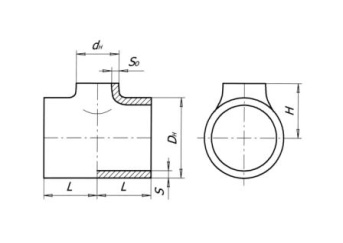 ТРОЙНИКИ 
штампосварные 

ТУ 102-488-95Номинальный 
диаметрНоминальный 
диаметрНаружный 
диаметр DH 
(см.прил.1)Наружный 
диаметр DH 
(см.прил.1)Размеры, ммРазмеры, ммРазмеры, ммРазмеры, ммДавление 
  при классе 
прочности 
материала тройникаДавление 
  при классе 
прочности 
материала тройникаДавление 
  при классе 
прочности 
материала тройникаТолщина стенки 
на торце 
(присоединительный размер) 
при классе прочности материала 
тройникаТолщина стенки 
на торце 
(присоединительный размер) 
при классе прочности материала 
тройникаТолщина стенки 
на торце 
(присоединительный размер) 
при классе прочности материала 
тройникаТолщина стенки 
на торце 
(присоединительный размер) 
при классе прочности материала 
тройникаТолщина стенки 
на торце 
(присоединительный размер) 
при классе прочности материала 
тройникаТолщина стенки 
на торце 
(присоединительный размер) 
при классе прочности материала 
тройникаМасса, кгТип стыковки 
с трубой 
(прил.1)Тип стыковки 
с трубой 
(прил.1)Номинальный 
диаметрНоминальный 
диаметрНаружный 
диаметр DH 
(см.прил.1)Наружный 
диаметр DH 
(см.прил.1)Размеры, ммРазмеры, ммРазмеры, ммРазмеры, ммДавление 
  при классе 
прочности 
материала тройникаДавление 
  при классе 
прочности 
материала тройникаДавление 
  при классе 
прочности 
материала тройникамагистралимагистралимагистралиответвленияответвленияответвленияМасса, кгТип стыковки 
с трубой 
(прил.1)Тип стыковки 
с трубой 
(прил.1)магист- 
ралиответв- 
лениямагист- 
ралиответв- 
ленияS  So  LHК50К56К60К50К56К60К50К56К60Масса, кгмагист- 
ралиответв- 
ления530219530219852153054,0-0,64,0-0,64,0-0,68885554311,25302195302191262153056,4-0,66,4-0,66,4-0,61212126666311,2530273530273852503054,0-0,64,0-0,64,0-0,68885555011,25302735302731272503056,4-0,66,4-0,66,4-0,61212127777511,25303255303251283003056,4-0,66,4-0,66,4-0,61212128889011,253032554032524123003658,5-0,610-0,610-0,61313131212121873153042655042630143903658,5-0,68,5-0,68,5-0,613131314141431031530426530426301639036510-0,610-0,610-0,61515151515153103153053053053020124253657,5-0,67,5-0,67,5-0,61212121212122462153053055053030184253658,5-0,610-0,610-0,6151515151515360327202197202191262604005,6-0,755,6-0,755,6-0,7599966610521,27202737202731262604005,6-0,755,6-0,755,6-0,7599966610021,27203257203251473004005,6-0,65,6-0,65,6-0,61111117771252172032573432530123004607,5-0,68,5-0,68,5-0,61212121212123253272032573432530123004608,5-0,610-0,610-0,6161616121212325327204267204261483904005,6-0,65,6-0,65,6-0,61010108881862172042673442630123904607,5-0,68,5-0,68,5-0,61212121212124053272042673442630143904608,5-0,610-0,610-0,61616161414144053272053073453030164804607,5-0,68,5-0,68,5-0,61212121111114723272053073453030184804608,5-0,610-0,610-0,61616161212124723272072073672036225806507,5-0,68,5-0,68,5-0,61616161616168363272072073672032225805007,5-0,68,5-0,68,5-0,61616161616166403272072073672036265806508,5-0,610-0,610-0,61818181818188363272072073672032265805008,5-0,610-0,610-0,6181818181818640328203258203252493305107,5-0,68,5-0,68,5-0,617171699930621,282032582032525103305108,5-0,610-0,610-0,620201910101032021,282037782037726113405107,5-0,68,5-0,68,5-0,617171611111133821,282053082053024124805105,6-0,66,4-0,66,4-0,613131399943721,2102032510203252594106107,5-0,68,5-0,68,5-0,621222199955521,21020325102032530104106108,5-0,610-0,610-0,625252310101065021,2102032510203252594106108,5-0,7510-0,7510-0,7521211999955521,21020426102042615,274105504,0-0,64,0-0,64,0-0,611111177730521,21020426102042626114106107,5-0,68,5-0,68,5-0,621222111111156621,21020426102042615,274105505,6-0,755,6-0,755,6-0,7512121288830521,21020426102042632144106108,5-0,610-0,610-0,625252314141467621,21020426102042626114106108,5-0,7510-0,7510-0,7521211911111156621,21020530102053028154806107,5-0,68,5-0,68,5-0,621222115151568021,21020530102053032174806108,5-0,610-0,610-0,625252317171678621,21020530102053028154806108,5-0,7510-0,7510-0,75212119151414680221020720102072030216507507,5-0,68,5-0,68,5-0,62122211516151016221020720102072034246507508,5-0,610-0,610-0,62525231717171165221020720102072030216507508,5-0,758,5-0,758,5-0,75212121151515101622102010201038102040318207107,5-0,68,5-0,68,5-0,6212221212221165522102010201038102042318208507,5-0,68,5-0,68,5-0,6212221212221190021,2122032512203252494907105,6-0,66,4-0,66,4-0,620211999971621,21220325122032530104907107,5-0,68,5-0,68,5-0,626272610101088221,21220325122032536104907108,5-0,610-0,610-0,6313129101010104821,2122037712203772484907105,6-0,66,4-0,66,4-0,620211988871321,21220377122037732114907107,5-0,68,5-0,68,5-0,626272611111193221,21220377122037736114907108,5-0,610-0,610-0,6313129111111104221,2122042612204262494907105,6-0,66,4-0,66,4-0,620211999971021,21220426122042632144907107,5-0,68,5-0,68,5-0,626272614141492621,21220426122042638144907108,5-0,610-0,610-0,6313129141414108821,21220530122053026124907105,6-0,66,4-0,66,4-0,620211912121275721,21220530122053026124907107,5-0,758,5-0,758,5-0,7520211912121275721,21220530122053034154907107,5-0,68,5-0,68,5-0,626272615151597021,21220530122053038174907108,5-0,610-0,610-0,6313129171717107721,21220720122072028176509005,6-0,66,4-0,66,4-0,62021191111111098221220720122072036216509007,5-0,68,5-0,68,5-0,62627261514141427221220720122072042246509008,5-0,610-0,610-0,6313129181718164622142032514203252875808107,5-0,758,5-0,758,5-0,75252724777114521,2142032514203253485808107,5-0,68,5-0,68,5-0,6303129888137521,2142032514203253485808108,5-0,7510-0,7510-0,75303128888137521,21420530142053030125808107,5-0,758,5-0,758,5-0,75252724121212120221,21420530142053038145808107,5-0,68,5-0,68,5-0,6303129141414142821,214207201420720321765010007,5-0,758,5-0,758,5-0,7525272413121214442214207201420720402065010007,5-0,68,5-0,68,5-0,630312915161517822214207201420720402065010008,5-0,7510-0,7510-0,753031281516141782221420102014201020342592510507,5-0,758,5-0,758,5-0,752527241718172353221420102014201020453092510507,5-0,68,5-0,68,5-0,63031292122212920221420102014201020453092510508,5-0,7510-0,7510-0,7530312821222129202214201420143014206045115011507,5-0,67,5-0,67,5-0,626,726,726,7323232524032